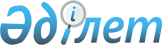 О классификации изделий, пропитанных инсектицидными и акарицидными веществами, в соответствии с единой Товарной номенклатурой внешнеэкономической деятельности Евразийского экономического союзаРешение Коллегии Евразийской экономической комиссии от 30 октября 2018 года № 175
      В соответствии с абзацем вторым пункта 1 статьи 22 Таможенного кодекса Евразийского экономического союза Коллегия Евразийской экономической комиссии решила: 
      1. Браслет, изготовленный из полимерного материала, пропитанного инсектицидным веществом, применяемый для отпугивания кровососущих насекомых, расфасованный в упаковку для розничной продажи, в соответствии с Основным правилом интерпретации Товарной номенклатуры внешнеэкономической деятельности 1 классифицируется в товарной позиции 3808 единой Товарной номенклатуры внешнеэкономической деятельности Евразийского экономического союза. 
      2. Ошейник, изготовленный из полимерного материала, пропитанного инсектицидными и акарицидными веществами, применяемый для уничтожения и отпугивания эктопаразитов животных (блох, клещей и др.), расфасованный в упаковку для розничной продажи, в соответствии с Основным правилом интерпретации Товарной номенклатуры внешнеэкономической деятельности 1 классифицируется в товарной позиции 3808 единой Товарной номенклатуры внешнеэкономической деятельности Евразийского экономического союза. 
      3. Настоящее Решение вступает в силу по истечении 30 календарных дней с даты его официального опубликования. 
					© 2012. РГП на ПХВ «Институт законодательства и правовой информации Республики Казахстан» Министерства юстиции Республики Казахстан
				
      Председатель Коллегии 
Евразийской экономической комиссии

Т. Саркисян 
